Publicado en Sevilla el 30/06/2020 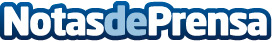 El líder de la FP online en España aterriza en Sevilla con un macrocentro presencialILERNA desembarca en la capital andaluza con unas instalaciones de más de 4.000 metros cuadrados equipadas con las últimas tecnologíasDatos de contacto:Sandra Martínez Morillo900 730 222Nota de prensa publicada en: https://www.notasdeprensa.es/el-lider-de-la-fp-online-en-espana-aterriza-en Categorias: Nacional Educación Andalucia E-Commerce Formación profesional http://www.notasdeprensa.es